Pozdravljeni !Danes imate uro atletike.Odpravite se ven, primerno obuti in oblečeni.Začnite z 10 minutami hoje.Ustavite se in naredite vaje za ogrevanje . ( kroženje z rokami , trupom in nogami – vse po 10 x )Naredite izpadni korak vstran  in naprej.Ponovite atletsko abecedo.Nizki skipingVisoki skipingHopsanjeKrižni korakiPrisunski korakiŠkariceTek s povdarjenim odrivomPoskoki po eni nogiSonožni kratki poskokiSonožni dolgi poskoki2 x kratka šprinta po 10 sekundHoja po prstihHoja po petah2 x kratka šprinta po 10 sekundHoja 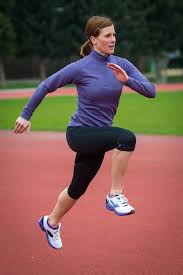 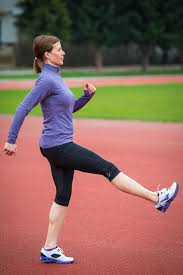 Zaključite z vajami za moč ( skledce, trebušnjaki, zakloni, počepi in vojaśke vaje – vse po 10).Opravite 2 seriji. Nasvidenje Erika Trnovec